Yale GIM “Research In Progress” MeetingPresented byYale School of Medicine’s Department of Internal MedicineSection of General Internal Medicine      “Incarceration and Sleep Health”Date: December 2, 2021 12:00pm – 1:00pmZoom: https://zoom.us/j/95746029979?pwd=QzhPa1FycWYxZFVHT3ZtYlYzN1p3UT09Texting code for today’s session: TBD  Course Director/Host: Patrick G. O’Connor, MD, MPH, 203-688-6532There is no corporate or commercial support for this activityFinancial Disclosure Information: Dr. Elum has no relevant financial relationship(s) with ineligible companies to disclose.Accreditation Statement: Yale School of Medicine is accredited by the Accreditation Council for Continuing Medical Education (ACCME) to provide continuing medical education for physicians. Designation Statement: Yale School of Medicine designates this Live Activity for a maximum of 1.00 AMA PRA Category 1 Credit(s)™. Physicians should only claim credit commensurate with the extent of their participation in the activity.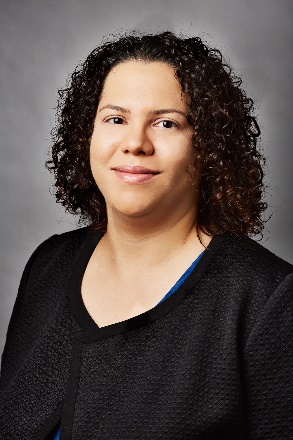 Johanna Elumn, MSW, PhD, BAInstructor, General Internal MedicineCore Faculty, SEICHE Center for Health and Justice, Yale School of MedicineProgram Goal: 1. Understand the 5 dimensions of sleep health2. Understand how incarceration affects sleep health3. Identify how sleep may contribute to health disparities among people involved in the criminal legal systemTarget Audience: Medical Professionals (change as needed)